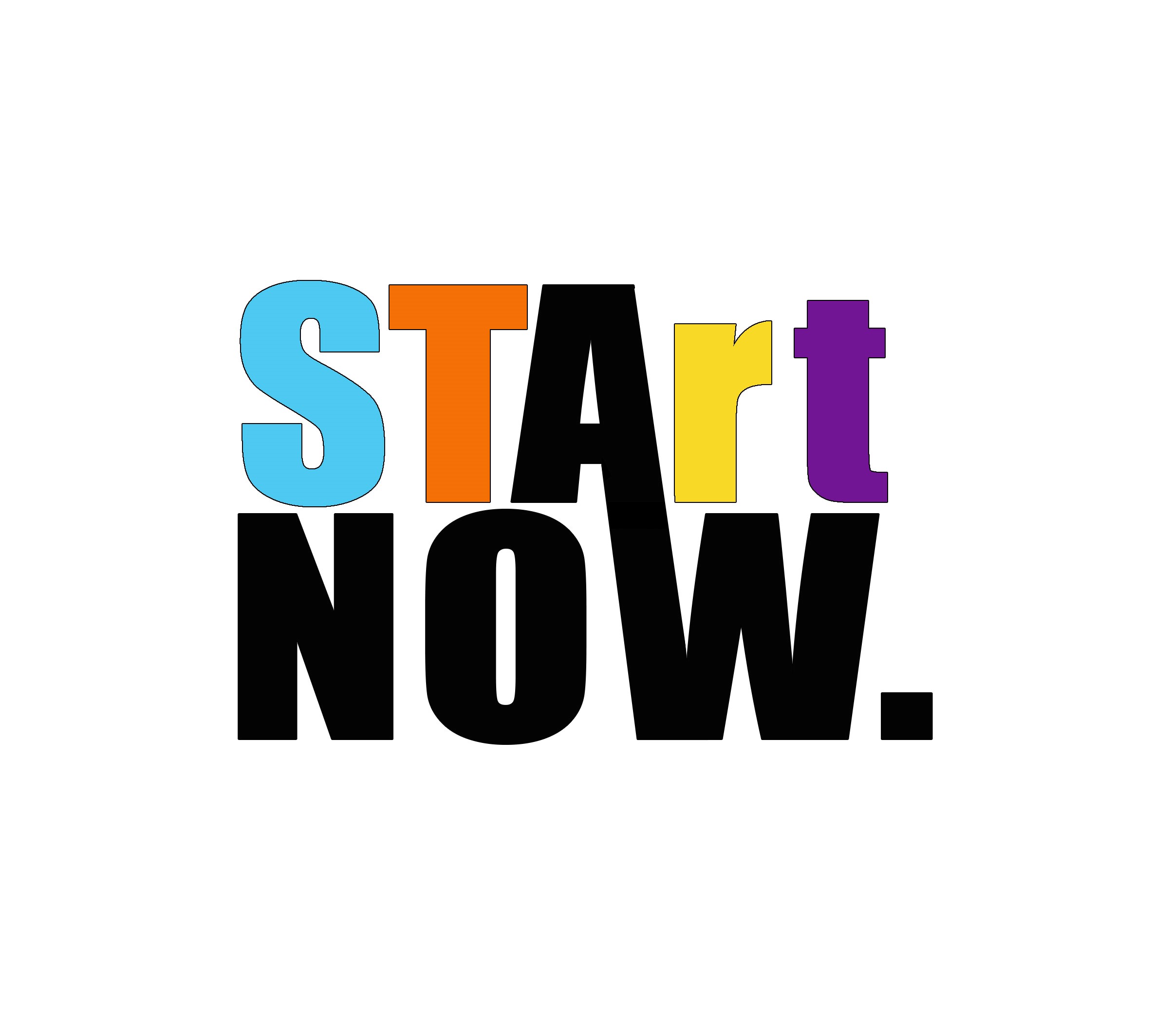 Basics…. We’ve Gotta Know This StuffMusician                                  Artist                          Both       Q&A….. You’ve Gotta Answer This Stuff#Goals …..Dun Dun DuuunnnnDo you have a 1 to 3-year Goal for your art or music? ( Basic, life, financial or whatever you’ve got)If so, please tell us about it! We want to know!!!What is your biggest artistic concern right now? The reason you are here filling out this form!?How can we at STArt Now help you? It’s a big question, so let’s try and keep the answers focused on immediate needs and issuesWould you be willing to volunteer for us in the future? (Example: Performance at a benefit or volunteer your time to help at a fundraiser)The Last question is WHY YOU? What do we need to know about you and your art or music that makes you- you!? Please answer this in less than 5 paragraphs and attach it if you need to. No fluff just the real answers.Before you hand me this paper, just remember I am here to actually help you. Not to criticize you or change you-   I want to figure out how I and STArt Now can do that. Now go back through your answers and change what you need to so we can get some stuff done together!!!Full Name::How did you hear about us?:What is your Medium?:Musical Soloist or Group ?:                               Both?:  Main Artistic Skill:Performance                               Visual                                    MusicalSecondary Skill:When was your last paid booking or commission? Details, Please:How long have you been a paid Artist/Musician:Do you have any future bookings or commissions?If so, how far out?:Can you provide venues you have previously worked at or shown at?:Is your artistic skill your main source of income?